Паспорт доступности для инвалидов объекта и предоставляемых на немуслуг в сфере образования (далее услуга)I. Краткая характеристика объектаАдрес объекта, на котором предоставляется услуга (услуги): 399900; Липецкая	область;	г.Чаплыгин;	ул.Свердлова, д.15.________________________________________________________Наименование предоставляемой (мых)услуги (услуг):Образовательная деятельность, присмотр и уход за детьмиСведения об объекте:Год  постройки здания – 1894гГод создания детского сада-1991гГод капитального ремонта -2008готдельно стоящее здание 2  этажей, 1281,4 кв. м.часть здания ______ этажей (или помещение на ____ этаже), ____ кв. м.наличие прилегающего земельного участка (да, нет); 3826,6 кв. мНазвание организации, которая предоставляет услугу населению, (полное юридическое наименование (согласно уставу), сокращенное наименование: Муниципальное бюджетное дошкольное образовательное учреждение детский сад «Теремок» города Чаплыгина Чаплыгинского муниципального района Липецкой области Российской Федерации; МБДОУ д/с «Теремок» г. ЧаплыгинЮридический адрес организации: 399900; Липецкая область; г.Чаплыгин; ул.Свердлова, д.15.Сайт - https://teremok-ds.okis.ru/Электронная почта – lana.podlesnykh.75@mail.ruОснование для пользования объектом (оперативное управление, аренда, собственность): оперативное управлениеФорма собственности (государственная, муниципальная, частная)       - муниципальнаяАдминистративно-территориальная подведомственность (федеральная, региональная, муниципальная):       муниципальнаяНаименование и адрес вышестоящей организации:Отдел образования Администрации Чаплыгинского муниципального района Липецкой области; г.Чаплыгин, ул.Советская, д.19II. Краткая характеристика действующего порядкапредоставления на объекте услуг населениюСфера деятельности      -  образовательная деятельностьПлановая мощность (посещаемость, количество обслуживаемых в день, вместимость, пропускная способность):   119 детейФорма оказания услуг (на объекте, с длительным пребыванием, в т.ч. проживанием, обеспечение доступа к месту предоставления услуги, на дому, дистанционно): на объекте с пребыванием 12 часовКатегории обслуживаемого населения по возрасту (дети, взрослые трудоспособного возраста, пожилые; все возрастные категории):       дети дошкольного возрастаКатегории обслуживаемых инвалидов (инвалиды с нарушениями опорно-двигательного аппарата; нарушениями зрения, нарушениями слуха):   нетIII. Оценка  состояния доступности объекта и имеющихсянедостатков в обеспечении условий доступности объекта для инвалидовIV. Оценка доступности предоставляемой на объекте услуги и имеющихся недостатков в обеспечении условийее доступности для инвалидовV. Предлагаемые управленческие решения по срокам и объемам работ, необходимых для приведения объекта и порядка предоставления на нем услуг в соответствие с требованиями законодательства Российской Федерации об обеспечении условий их доступности для инвалидов*№п/пОсновные показатели доступности для инвалидов объектаОценка текущего состояния доступности объекта и имеющихся недостатков в обеспечении условий доступности для инвалидов 1выделенные стоянки автотранспортных средств для инвалидовесть2сменные кресла-коляскинет3адаптированные лифтынет4поручнинет5пандусынет6подъемные платформы (аппарели)нет7раздвижные дверинет8доступные входные группыесть9доступные санитарно-гигиенические помещениянет10достаточная ширина дверных проемов в стенах, лестничных маршей, площадокесть11надлежащее размещение оборудования и носителей информации, необходимых для обеспечения беспрепятственного доступа к объектам (местам предоставления услуг) инвалидов, имеющих стойкие расстройства функции зрения, слуха и передвижениянет12дублирование необходимой для инвалидов, имеющих стойкие расстройства функции зрения, зрительной информации - звуковой информацией, а также надписей, знаков и иной текстовой и графической информации - знаками, выполненными рельефно-точечным шрифтом Брайлянет13дублирование необходимой для инвалидов по слуху звуковой информации зрительной информациейнет14иные Переносной пандусесть№ п/пОсновные показатели доступности для инвалидов  предоставляемой услугиОценка доступности предоставляемой на объекте услуги и имеющихся недостатков в обеспечении условий ее доступности для инвалидов (да/нет)1наличие при входе в объект вывески с названием организации, графиком работы организации, планом здания, выполненных рельефно-точечным шрифтом Брайля и на контрастном фонеесть2обеспечение инвалидам помощи, необходимой для получения в доступной для них форме информации о правилах предоставления услуги, в том числе об оформлении необходимых для получения услуги документов, о совершении ими других необходимых для получения услуги действийесть3проведение инструктирования или обучения сотрудников, предоставляющих услуги населению, для работы с инвалидами, по вопросам, связанным с обеспечением доступности для них объектов и услугесть4наличие работников организаций, на которых административно-распорядительным актом возложено оказание инвалидам помощи при предоставлении им услугесть5предоставление услуги с сопровождением инвалида по территории объекта работником организацииесть6предоставление инвалидам по слуху при необходимости услуги с использованием русского жестового языка, включая обеспечение допуска на объект сурдопереводчика, тифлопереводчиканет7соответствие транспортных средств, используемых для предоставления услуг населению, требованиям их доступности для инвалидовнет8обеспечение допуска на объект, в котором предоставляются услуги, собаки-проводника при наличии документа, подтверждающего ее специальное обучение, выданного по форме и в порядке, утвержденном приказом Министерства труда и социальной защиты Российской Федерациинет9наличие в одном из помещений, предназначенных для проведения массовых мероприятий, индукционных петель и звукоусиливающей аппаратурынет10адаптация официального сайта органа и организации, предоставляющих услуги в сфере образования, для лиц с нарушением зрения (слабовидящих)есть11обеспечение предоставления услуг тьютораесть12иные№п/пПредлагаемые управленческие решения по объемам работ, необходимым для приведения объекта в соответствие с требованиями законодательства Российской Федерации об обеспечении условий их доступности для инвалидовСроки1 Необходимо оборудовать пандусы, поручни, наличие при входе в объект вывески с названием организации, графиком работы организации, планом здания, выполненных рельефно-точечным шрифтом Брайля и на контрастном фоне и другую недостающую доступную среду для инвалидов  В течение 2018-2020г №п/пПредлагаемые управленческие решения по объемам работ, необходимым для приведения порядка предоставления услуг в соответствие с требованиями законодательства Российской Федерации об обеспечении условий их доступности для инвалидовСроки1Для обеспечения условий доступности для инвалидов обеспечить объект надлежащем оборудованием, необходимо создать условия на объекте доступности для инвалидов            2018-2020гг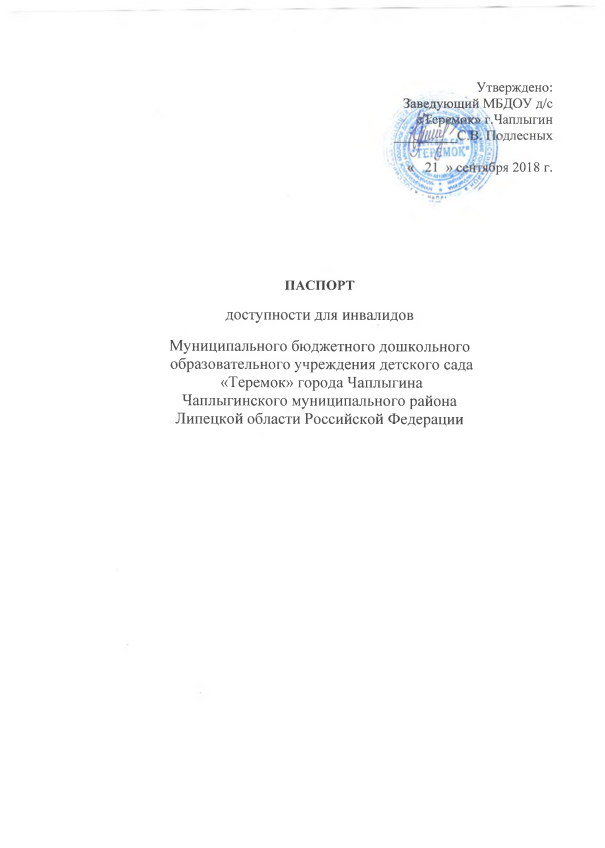 